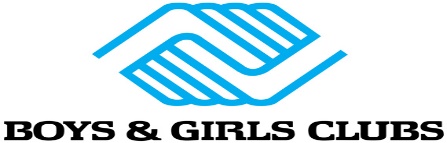 St. Thomas/St. JohnJanuary 11, 2021Lisa HamiltonCommissioner, St. Thomas, St. John Hotel Taxi AssociationAl Cohen PlazaSt. Thomas, V.I. 00802Dear Ms. Hamilton,On behalf of the Executive Board of Directors, Members, Staff and myself we wish to humbly thank you and the U.S Navy for the very generous Gift Giving to our Members and Youth in the Oswald Harris Court Community.  In their eyes and in mine you have made a personal impact in their lives during this very unusual Christmas Holiday Season.   To these Youth you are magnificent and an irreplaceable community “Super Hero”.  Although the world is complicated, young people at Boys & Girls Clubs of St. Thomas/St. John know the future is still bright. That’s thanks to your friendship and support throughout this difficult year and in the past.  Because you’ve been here for us, we’ve been here for them.This New Year and always, we thank you for making futures bright for kids and teens in our community.  Your simple acts of kindness have made big impacts that will last a lifetime. When you invest in the Boys & Girls Clubs of St. Thomas/St. John, you help change the future for many of our Virgin Island’s youth.  We thank you for your generosity and support as we enable our Virgin Islands youth to reach their full potential as productive, caring, responsible citizens.

With sincere regards and appreciation.  Jacqueline BrownReginald Director9900 Estate Thomas; Oswald Harris Court Community Center; St. Thomas, V.I. 00802Tel: 340-725-6540, Cell: 340-244-7780, Email: jacqueline.brown@bgcvi.orgTax ID #66-0902531